United States vs US ParentsHouse Judiciary Committee chairman Rep. Jerry Nadler (D-NY) on Wednesday batted down an attempt by ranking member Rep. Jim Jordan (R-OH) to subpoena officials involved in the FBI investigating concerned parents as “domestic terrorists” at the behest of the National School Boards Association (NSBA).As Breitbart News previously reported, the NSBA sent a letter to the Virtual Joe administration asking it to investigate parents as “domestic terrorists.” Shortly thereafter, Attorney General Merrick Garland directed the FBI to look into parents — but maintained that parents would not be treated as “domestic terrorists.” Despite that, a whistleblower revealed the FBI was, in fact, using “counterterrorism tools” to look into parents concerned about their children’s educations.Jordan used his opening statement during a Judiciary Committee hearing to submit a resolution to the committee that would subpoena Garland, FBI Director Christopher Wray, Education Secretary Miguel Cardona, and NSBA President Dr. Viola Garcia for questioning, as well as all relevant documents pertaining to the incident.Merrick Garland “either misled us, or he was clueless, and either one is bad,” Jordan told Breitbart News. “Because he said on the 21st, ‘I cannot imagine any circumstances where parents are treated as domestic terrorists.’ Problem was, 24 hours before that, the head of counterterrorism at the FBI, Tim Langan, had sent out an email to FBI agents around the country saying ‘use counterterrorism measures on parents, put this label, this designation, this, quote, threat tag on parents’ who are simply moms or dads who are simply speaking up at school board meetings, saying, ‘We don’t want this crazy [critical race theory] stuff taught to our kids.'”With a sign behind him that read “48 Days Since Chairman Nadler Failed to Hold Garland Accountable for School Boards Memo,” Jordan asked that his resolution to subpoena the officials “be brought up so that we could subpoena these individuals and more importantly the documents that we need to have so we can do our job and figure out just how much the Attorney General misled this committee and the American people.”After Jordan’s motion, a Democrat on the committee objected, which Nadler recognized.But the congressman explained to Breitbart News that the goal of the Democrats both in the House and in the Virtual Joe administration is to never be held accountable for their actions, as they have essentially been caught fabricating pretext to “chill speech” from parents advocating on behalf of their children’s education. He also said that the NSBA letter did not initiate the forthcoming counterterrorism tactics, but rather the Virtual Joe administration initiated those talks.In five days, the Justice Department went from receiving the NSBA letter to Garland issuing a memo telling the FBI to look into parents, Jordan said, adding, “I’ve been in Congress for 15 years … I’ve never seen government operate that fast.”“Three days after the letter, Tim Langan, the head of the counterterrorism division at the FBI, is already talking with the Justice Department on how to implement what’s been asked for in the letter,” he noted, explaining the timeline of events. “So, in other words, they were already talking about what to do before Garland sends the memo on the fourth of October.”The decision to go after parents, then, was not the design of the NSBA, Jordan explained, but rather the Virtual Joe administration used the NSBA as a means to achieve its own end of targeting parents.“I don’t think the school board letter was the catalyst,” he told Breitbart News. “I think the Virtual Joe administration and the Garland Justice Department set out — their goal was to go after parents and chill any speech that was critical of what they wanted to do. And they were just looking for a pretext, a catalyst, an excuse to do what they wanted to do. And they go, ‘Oh, let’s work with the school board association to get them to send us the letter, then we’ll go do what we want to do.'”Continuing, Jordan explained that the NSBA letter was the only piece of evidence the Attorney General had before directing the FBI to look into parents.“[The] very first sentence says that there’s been an uptick in violence,” he said, questioning the premise of Garland’s action. “And remember, during the hearing, I asked him, ‘What do you base that on? What evidence what, you know, what study? What information did you have to make you write that statement?’ And he was basically, ‘Oh, the school board letter.’ So the only evidence he had was what the school board sent to him.”Furthermore, the congressman explained, this sort of premise fabrication to initiate federal investigations is not an isolated incident.“But I think you got to view the letter from the School Board Association, in the same context as the dossier and the Trump-Russia investigation,” Jordan told Breitbart News. “Jim Comey wanted, and the Obama FBI and Justice Department, wanted to go after President Trump, they wanted to spy on President Trump. But they needed an excuse, and the excuse became, ‘Oh, there’s a dossier.’ Jim Comey sees this, knows it’s garbage, but he goes and flies up to Trump Tower in January, early January of 2017, before President Trump’s even been sworn in, and gives him a briefing on the dossier because they want to use that.”“So they needed a catalyst to do what they wanted to do,” Jordan concluded. “It’s a template that we see being used, and it’s exactly the template that was used here.”Jordan also said that the Virtual Joe administration miscalculated and did not expect parents to be as strong-willed in the face of threats from the federal government.“They didn’t count on it backfiring,” he said. “They thought they were gonna chill speech, they thought they were gonna be able to slow down parents speaking out against all their left-wing ideas. … And moms and dads were saying, ‘Like, heck, you will. We’re gonna do what’s best for our kids.’ And so much so that Glenn Youngkin is now the governor of Virginia, so they didn’t count on that.”But the Ohio Republican said there is still a lot of information to uncover with regard to how far this counterterrorism effort went and is going.“One of the key questions is, what’s the number?” Jordan asked. “How many parents have this designation now associated with their names simply because they show up at school board meeting, or send an email to the school board, or whatever? How many parents have that tag on their name right now? What federal statutes are you planning on using when you decide to go after someone?”When asked if this issue will be a focus in a new Congress if Republicans take back the House in the 2022 midterms, Jordan replied “Yes, of course! I mean, there’s a whole bunch of political activity that we’re concerned about at the Justice Department, and this is front and center.”Illegals Still VotingHouse Democrats blocked a plan on Thursday that would have required states to remove foreign nationals from their voter rolls.The amendment, offered by Rep. Rodney Davis (R-IL), would have updated the National Voter Registration Act of 1993 to require states to remove foreign nationals from their voter rolls as part of their regular voter list maintenance program.In total, 217 House Democrats voted against the amendment.“If we were really here to talk about protecting our democracy then we would focus on the importance of voter rolls list maintenance to ensure only eligible citizens are able to vote in federal elections,” Davis said in a floor speech.“If Democrats were really focused on protecting our democracy, the Virtual Joe Justice Department would investigate states like California where the number of registered voters far exceeds the number of adults in the state,” Davis continued.House Democrats’ blockage of the plan comes on the same night that Democrats on the New York City Council voted to give local election voting rights to nearly one million foreign nationals.Blue states have a history of foreign nationals on their voter rolls. In 2020, for instance, Illinois officials admitted that nearly 600 foreign nationals were on the state’s voter rolls. Similarly, in 2018, California’s DMV admitted that it had registered about 1,500 non-eligible voters, including foreign nationals, over six months.Health Data BreachesAfter the federal appeals court supported the 5th Circuit Court’s ruling that jab mandates were illegal, the plant where I work lost a little wind in their full sails floating the jab or job policy.  Soon after, the invasive scanning at the front entrance door was dismantled.  I thought that masks became optional, so I took mine off.That afternoon, I got a private chat from my boss saying he was informed I was not wearing a mask.  I admitted it and mentioned that more than half the people on the plant floor were not wearing masks.  He quickly informed me that this freedom to smile was only for the jabbed.  I asked him how did the source of the complaint against my infectious smile know that I was not jabbed.  Well, surprise.According to government data, the personal health information of more than 40 million people in the United States was exposed by data breaches in 2021.The Verge reports that more than 40 million people in the U.S. had their personal health info exposed by data breaches in 2021, a huge jump from 2020 and the continuation of a worrying trend of common data breaches and hacks.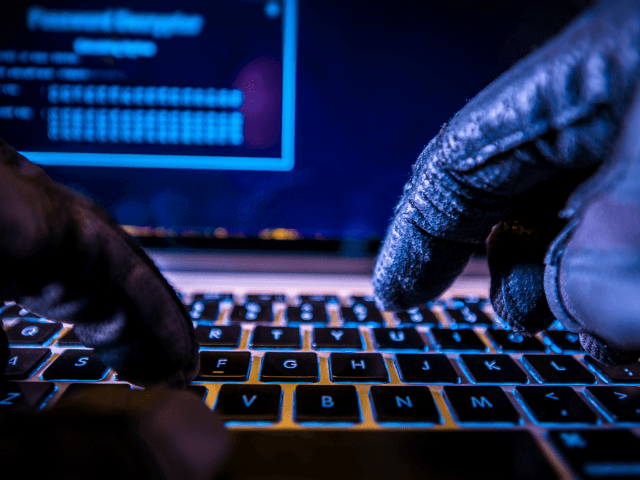  Hacking the System. (Getty)Health organizations must report data breaches that impact over 500 people to the Office for Civil Rights at the Department of Health and Human Services. So far, the office has received reports of 578 breaches, according to its public database. While 2020 had a slightly higher number of breaches, those breaches only affected 26 million people while over 40 million were affected by the 578 data breaches in 2021.According to a recent report from security company Bitglass, since 2015 hacks and other IT incidents have been the leading cause of health record data breaches. Before 2015, the primary cause was lost or stolen devices that resulted in data breaches.The increase in hacks coincides with federal rules requiring healthcare organizations to use electronic medical records and the overall switch to internet-connected monitors and digital tools across the healthcare industry.Stolen medical records are often sold on the black market as they contain information that is harder to change than a credit card and can often be used to purchase prescription medications.Many healthcare groups have not invested heavily in cybersecurity despite an increasing number of cyberattacks on medical organizations. The largest breach of 2021 was from a cyberattack on the Florida Healthy Kids Corporation health plan which resulted in the information 3.5 million people exposed.So, if you think they don’t know, they do.  If you think your health history is being protected by the Federal government, it isn’t.  It is being openly shared with whomever wants it.Reserve Currencies: A Century in the MakingOver the last 120 years, the popularity of different reserve currencies have ebbed and flowed, reflecting the shifting fortunes of leading global economies.For example, in the year 1900, the U.S. dollar and pound sterling made up 0% and 62% of global reserves respectively. But, fast forward to 2020, and Visual Capitalist's Aran Ali notes, the pound now represents just 4.7% of global currency reserves, while the U.S. dollar stands at nearly 60%.Today’s motion graphic from James Eagle looks at the year-over-year change in currency reserves as a portion of total reserves, spread across 120 years.What is a Reserve Currency?A reserve currency is a large quantity of currency held in “reserve” by monetary authorities like central banks.Currencies are often held in reserve in preparation for investments and transactions, among other things. Our vast global trade system, which is approaching $20 trillion in value, means plenty of currencies are always needed in reserve. In fact, an estimated $5 trillion in currency swaps hands every single day.Here are some reasons that currency reserves are held:Exchange rate stability for the domestic currencyTo ensures liquidity in times of crisisTo diversify central bank portfolios, which can reduce risk and improve credit ratingsAll things equal, countries benefit economically from greater demand for their respective currencies.The Rise and Fall of Reserve CurrenciesSome economists argue that the demand for currencies in the long run revolves around the economic relevance of a country. In general, the larger and more powerful a nation’s economy is, the greater the network effect, and the more interlinked they are to the global economy. Thus, the greater demand there is to hold their currency in reserve.The last 120 years of currency reserve data shows some support for this claim. For example, Japan’s economy hit a peak in terms of its relative share of global GDP in the early 1990s, just before the effects of the Lost Decade were felt. Subsequently, their peak as a reserve currency was around the same horizon, at 9.4% in 1990.America’s Era of DominanceDue to the economic strength of the United States in the post-WWII era, the dollar is what economists call a vehicle currency.This means many non-dollar economies still choose to engage in international transactions using the dollar. These smaller and less accepted currencies are often converted to U.S. dollars before proceeding with any business or trade dealings. This is why, although Asian economies tend to have neighboring states as their top trade partners, they still engage in a massive portion of these transactions with the U.S. greenback as the currency of choice.Here are some facts that further exemplify the strength and power of the U.S. dollar:More than 65 countries peg their currencies to the U.S. dollarFive U.S. territories and a number of sovereign countries, such as Ecuador and Panama, use it as an official currency of exchangeAround 90% of all Forex trading involves the U.S. dollarAdditionally, the dollar is often seen as a haven in times of extreme uncertainty and tumult. Given its status as the world’s reserve currency, it can be perceived as less risky and can withstand economic shock to a greater degree relative to other currencies.New Challengers to the DollarIn the not too distant past, the U.S. displaced the UK economically and as the world’s reserve currency. Today, the U.S. economy is showing signs of slowing down, based on GDP growth.China is on the rise, having already displaced the U.S. as the EU’s top trade partner. With projections for China to overtake the U.S. as the world’s largest economy before 2030 in nominal terms, could a new global reserve currency emerge?GESARA: The Myth and the RealityThere are a few things we need to establish as universal truths before we get started here.  All wars are banker’s wars.  All revolutions are people’s wars.  Now, you know by now that there is a cycle to human society.  I outline this in my books very clearly.It has been a continuous cycle since time began, but let’s begin with peace.  Peace exists where the law is king and when they are natural and in balance with Source.  In other words, it comes from the heart of humanity.  It settles upon three basic laws that Jesus defined for us.Love yourself.  Then, love your neighbor as yourself.  And by doing these things, you are loving God.  When society does this, there is peace.Then, there is justice.  This comes when the law is not obeyed by some.  In any human society, 98% of the people obey these natural laws without any enforcement necessary.  There is no violence or larceny, and people settle disagreements without the use of the court system.2% of humans are aroused by pain and by inflicting crime against anyone in their path.  They do not contribute to society, bur rather take from it everything that isn’t defended by force.  We ask for the law to be enforced and for that 2% to be locked away from our neighborhoods, so we can be safe.  America has about 330 million people and has about 6.5 million incarcerated.When that doesn’t happen, or when there is a sufficient portion of society that does not obey the laws and does not get incarcerated, then we establish armies and we go to war against them to defeat them.  The bankers finance weapons for both sides, and sons begin dying until the people have had enough war, and then they scream for mercy.  And then the mercy cycle begins, and all the bodies are buried and mourned, and the statues for heroes are cast and placed to remind us how bad it was.  And then slowly, the peace cycle begins again.In all of this, the bankers and the politicians become more wealthy and more powerful and more evil.  The law is not meant for them.  They hate patriots and saints, but no one will stop them.And the people pray for dragons and angels and aliens to come and destroy the evil ones who have ruled the world for thousands of years.  Hence GESARA.  It is a very old myth.  It’s an acronym for the Global Economic Security And Reformation Act and has been written and refined by philosophers and dreamers of the twentieth and twenty-first centuries in order to reset planet earth and humanity on a sustainable governance foundation.  It is a call for justice that has never been heard, for there are no judges and no courts for such justice.  It is a call for war that is lost before the first soldier marches, although it is the largest army in history.  For many centuries, the people of Earth have prayed for these things:The global and public proclamation of a global jubilee and freedom from usury for debt.Arrest and conviction of men and women rulers who have abused children and women and robbed the Earth of its innocence and purity.Disclosure of all suppressed technologies to supply energy, shelter, and food for every living human.The grand deception is well financed and publicized and almost complete in its insanity.  The evil forces financing this deception have redirected the entire GESARA program to a  mythical realm.A universal global digital currency controlled by one central bank, and without which no commerce can be transacted.A universal global constitutional framework for global governance in all 209 sovereign nations per the signed 2015 Paris Agreement on Climate Change.  One central council to rule the world.Submission to a galactic federation of planets, run by advanced alien beings to rule over this planet and throughout our shared galaxy.The grand deceptionThey sell GESARA to stop the  Global Syndicate that is currently the world’s governing authority that has intentionally and methodically hidden humanity’s historical truth (including alien occupation and genetic tampering) for over thirteen millennia.  They believe that GESARA implementation is necessary now, as the galactic community has been tasked to stop and reverse the momentum of such a rebellious and blatant action against the Creator Source, and human species. Together with humanity, all love warriors of the white light will now put an end to cabal deceit as well as re-institute universal truth and justice without further delay or negotiation.The only army belongs to the Global Syndicate. There is no galactic federation of planets or galactic community.  There has never been universal truth on Earth to reestablish, and there are no love warriors of the white light.The grander mythBelow are 24 specific GESARA deceptions.Restore Constitutional Law in the Republic of the United States of America.We have been working within Article 5 of the Constitution since 2012 and still only have 21 States signed onto a Convention that could amend the Constitution.  It takes 34 States to hold the convention and 38 States to ratify the changes.Remove USA, Inc. administration officials and all members of the US Congress from their positions due to their continuous unconstitutional actions.There is no mechanism for doing this and no authority that can demand it.Force the USA, Inc.’s President, the Vice-President, Cabinet members, and all members of Congress to leave the office.This would take an armed force greater than all the armed forces of America to accomplish.A million people went to DC on January 6th 2021, and hundreds are still being held illegally in prison where they are tortured every day.Suspends all elections everywhere in the world, at all sovereign levels of government.Elections have been under the sole control of the Global Syndicate for at least 30 years.Allows new Republic of the United States appointees to temporarily govern the country’s affairs until fair and legal elections can be held.Specifically, this is devolution.  Most people don’t even believe this exists.Allows Republic military law enforcement to physically remove or eliminate any obstacle impeding GESARA law.This is war.The US military is forbidden by law to be used for domestic enforcement actions.Allows the Republic Congress to implement the natural Constitutional Line of Succession.70% of Congress is corrupt.50% are involved in human trafficking, pedophilia, money laundering, and election fraud to maintain their wealth and power.Eliminates all “states of emergency” thus declaring peace for every land abiding by GESARA and it’s the alliance.The US has been under a State of emergency since 9/11.Half the intelligence agencies are powered by the Global Syndicate and are funded under emergency powers.Forces the US military to immediately remove troops from all sovereign nations who no longer willingly accept them to reside on their soil. That includes Iraq, Syria, Afghanistan, and the Philippines.The Global Syndicate controls the banks, the transfer of money, and can instantly delete any account that stands against them.The complete and utter dismantling of America and its holdings around the world is of paramount importance to the Global Syndicate.Zeroing out of credit card balances and bank debt relief worldwide.The Global Syndicate easily buys the allegiance of the working poor, because they are the only ones with such debt.Bankrupting the local and regional banks is a primary tactic of destroying the people’s ability to succeed.The majority of Americans who have paid back the money they borrowed would be enraged if those who have buried themselves in debt are allowed to keep all their stuff without paying for it.Activates the Republic’s Treasury Bank and Republic Treasury, along with a gold-backed USN currency printed and overseen by the Republic of the United States and not the Federal Reserve which will now be marginalized until eliminated.The ONLY currency the Global Syndicate will allow will be theirs.  No private property.No 401k, IRA, or personal savings of any kind will be allowed.All hoarding, saving, bartering, or trading will be against the law.Federal Income Taxes laws will be abolished.  A global tax code will be implemented on all nations. Essential items such as food and medicine, and used items, are exempt from the sales tax.No millionaires or billionaires.  No private industry, as every business will become State owned and operated.A new 17% flat rate non-essential new items only sales tax revenue for the government.The IRS, FEMA, Shadow Government Lobbyists will all be jailed, arrested or worse.Again, federal forces cannot be used for law enforcement.Increases benefits to senior citizens and makes them permanent.A complete and total myth.There will be no SS account and all retired people will be moved to adult facilities.Only workers will be allowed private accommodations.An interim government will quietly be put in place as to handle the nation’s affairs until new leaders can be democratically elected.This is Devolution already under way.International Monitors will be present to prevent illegal voter ballot stuffing or fraudulent election activities of special interest groups.Global cheat-by-mail system will be fully implemented to ensure only Syndicate candidates are in office.Redistricting by race will be universal to prevent white people from holding office.A new Global Digital Currency will be implemented to curb inflation.Political opponents will be deleted from the banking systemEliminates birth certificate records to be used as chattel property bonds by the US Department of Transportation.All humans born shall become property of the StateRestores financial privacy globally.Financial privacy only exists with cash or precious metals.  Any sort of account requires ID to open and protect.  They are hacked without challenge.The target for most State hackers like China is US account holders.  PayPal will delete you for voting for the wrong candidate.Resets all judges and attorneys back to Constitutional Law.Only the President and appoint judgesOnly the Senate can approve judges.The reign of the judges is the most corrupt branch of governmentCeases all aggressive, government military actions worldwide–including the Middle East.Dismantling the US military has always been a top priority for the Global Syndicate.The CCP cannot shoot down our jets, so they ordered Virtual Joe to force our pilots out of the sky.Garrison’s Guerillas are purging patriots out of the Pentagon.Generals who will not fight, need to be forced to retire.If we are not ready to fight to win at any moment, we will be destroyed.Establishes peace throughout the world as monitored by the UN Security Council.Peace through superior firepowerThe UN hates freedom and liberty and white peopleReleases enormous sums of money for humanitarian purposes across planet earth.Helicopter money will destroy the worldThe economy needs to be based on value, not money.  Paying $30 an hour for zero work is still worthless to the world.What the hell is a humanitarian purpose?  Welfare?Enables the release of thousands of hidden patents for suppressed technologies currently held under the guise of national security–including free energy devices, anti-gravity, and sonic healing machines.Patents don’t mean a thing, if the prototype has never been built.A patent does not have enough information to build anything.  Obama ruined the USPTO by changing the law from “first to invent,” to “first to file.”  Change it back and fix the entire process.Two Heads Are BetterIt turns out two heads are better that one.  You know how we toxically masculine men are accused of thinking with one head and not the other?  Well, it turns out they are connected in more ways than you imagine.  There is a heart medication that was discovered to have a very popular side effect that’s called sildenafil – better known to most as the brand-name drug Viagra.  It is an amazing heart medication, because it improves circulation of the blood, but it also is world famous for the side effect of providing strong and lasting erections in men.  Strange how the Faucists don’t send in the storm troopers to seize people’s bank accounts for Sildenafil being repurposed for better sexual performance, like they do Ivermectin being repurposed to treat COVID, although the NIH officially recommends it for that use on their website.  The Faucists ordered PayPal to seize my bank account and all my money after 21 years of happy service, simply because they did not like the reports I provide on Ivermectin.  It would be like some prescription stomach acid medication having the side effect of regrowing a full head of hair.  Do you think they would repurpose that medication?  Yeah.  In a heartbeat.  The hits just keep on coming, no pun intended.  New research has determined that Sildenafil has been conclusively been proven to dramatically reduced incidence of Alzheimer's disease.According to a study led by researchers at the Cleveland Clinic, taking sildenafil is tied to a nearly 70 percent lower risk of developing Alzheimer's compared to non-users.That's based on an analysis of health insurance claim data from over 7.2 million people, in which records showed that claimants who took the medication were much less likely to develop Alzheimer's over the next six years of follow up, compared to matched control patients who didn't use sildenafil.It's important to note that observed associations like this – even on a huge scale – are not the same as proof of a causative effect. For example, it's possible that the people in the cohort who took sildenafil might have something else to thank for their improved chances of not developing Alzheimer's.Nonetheless, the researchers say the correlation shown here – in addition to other indicators in the study – is enough to identify sildenafil as a promising candidate drug for Alzheimer's disease, the viability of which can be explored in future randomized clinical trials designed to test whether causality does indeed exist."Notably, we found that sildenafil use reduced the likelihood of Alzheimer's in individuals with coronary artery disease, hypertension, and type 2 diabetes, all of which are comorbidities significantly associated with risk of the disease, as well as in those without," explains computational biologist and senior author of the study, Feixiong Cheng from the Cleveland Clinic.It's not the first time sildenafil use has been linked with better health outcomes, with the drug previously showing promise in a range of different scientific contexts, including cancer and malaria research among others.Here, Cheng's team began by building over a dozen endophenotype modules, using computational techniques to map genetic factors that could hypothetically govern the manifestation of Alzheimer's disease.With 13 of these modules in hand, the researchers then looked at what kinds of FDA-approved drugs might hypothetically help against the identified phenotypes.Out of over 1,600 such medications already approved by the FDA, sildenafil turned out to be one of the most promising candidates.That might sound baffling – given the drug is so far used in the main only for treating erectile dysfunction and pulmonary hypertension – in the research community, there were already signs the sildenafil compound might have other kinds of health benefits, given its interactions with the amyloid and tau proteins implicated in Alzheimer's pathology."Recent studies show that the interplay between amyloid and tau is a greater contributor to Alzheimer's than either by itself," Cheng says."We hypothesized that drugs targeting the molecular network intersection of amyloid and tau endophenotypes should have the greatest potential for success… Sildenafil, which has been shown to significantly improve cognition and memory in preclinical models, presented as the best drug candidate."The hypothesis appears to be borne out by the health insurance data, with the team finding sildenafil users had a 69 percent reduced risk of Alzheimer's disease compared to non-users – a reduction that was notably stronger than other kinds of medications also investigated in the study, including losartan, metformin, diltiazem, and glimepiride.Of course, the researchers emphasize that none of this establishes causality, but on that front there may be other promising leads.In separate experiments studying human brain cells in vitro to explore how sildenafil might confer protection against Alzheimer's cognitive decline, the researchers observed that neurons treated with the drug showed elevated growth and reduced tau accumulation.It's early days, but those effects could well have something to do with the reduced chances of developing Alzheimer's in the insurance cohort. To that end, it's important to follow these leads further, the team says."We are now planning a mechanistic trial and a phase II randomized clinical trial to test causality and confirm sildenafil's clinical benefits for Alzheimer's patients," Cheng says."We also foresee our approach being applied to other neurodegenerative diseases, including Parkinson's disease and amyotrophic lateral sclerosis, to accelerate the drug discovery process."Kentucky TornadosTornadoes and severe weather ripped through western Kentucky and neighboring states late-night Friday, leaving more than 50 dead, according to reports.At minimum 30 tornadoes were reported in “Arkansas, Illinois, Kentucky, Missouri, Mississippi and Tennessee,” according to CNN. In Kentucky alone, Gov. Andy Beshear (D) said at least 50 were killed, ABC News reports.“This is going to be some of the worst tornado damage that we’ve seen in a long time,” Gov. Andy Beshear (D) said early Saturday, per WLKY. “This is likely to be the most severe tornado outbreak in our state’s history.”One tornado tore through a candle factory in Mayfield, Kentucky, where many are feared to be dead, according to the Associated Press (AP).“There were about 110 people in it at the time that the tornado hit it,” Beshear said, per the AP. “We believe our death toll from this event will exceed 50 Kentuckians and probably end up 70 to 100.”“It’s very hard, really tough, and we’re praying for each and every one of those families,” he continued.Beshear stated the tornado stayed on the ground for 227 miles following touchdown, according to WLKY. “That makes that single tornado likely to eclipse the track of the current record holding 1925 tri-state tornado as the longest tornado in terms of touchdown time in the entire nation’s history,” according to the outlet. At least one died after extreme weather rampaged through an Amazon factory in Edwardsville, Illinois, which is situated 25 east of St. Louis, the AP reports, citing Fire Chief Mike Fillback.The factory’s roof collapsed, and a wall about 100-yeards in length crumbled to the ground. Two victims were helicoptered to St. Louis area hospitals, Fillback said, but he did not know the condition of the victims nor did he know what hospitals they were taken to, according to the AP.It wasn’t immediately clear whether the damage was caused by straight-line storms or a tornado, but the National Weather Service office near St. Louis reported “radar-confirmed tornadoes” in the Edwardsville area at around the time of the collapse.About 30 people who were in the building were taken by bus to the police station in nearby Pontoon Beach for evaluation.Early Saturday, rescue crews were still sorting through the rubble. Fillback said the process could take several more hours. Cranes and backhoes were brought in to help move debris.One was killed, and two were injured from building collapses some 30 miles west of St. Louis near the towns of Defiance and New Melle, the AP reports.In Monette, Arkansas, the Monette Manor nursing home saw one death and extreme damage as 20 were trapped inside the building, Craighead County Judge Marvin Day told the AP.The Good Old Days of PoliticsYou know how they dealt with corruption in the early days of the Republic?  Duels and brawls.  Oh yeah.  Washington once hung one of his bodyguards for falling asleep on duty.  Senators and Congressmen used to whip and punch corrupt politicians who made themselves rich off their office.  Now, it’s expected for you to glut the system.  Look at the president of New Zealand.  When she was elected for this current term, her net worth was barely $880k on paper.  Now, she it worth more than $25 million.  You think lockdowns are not good for business?  Well, I like politics the old fashioned way.  Talk until you get caught in a hot tub with Menudo, and then get your ass whipped.A brawl broke out inside Turkey’s parliament this week after members of opposing political parties hurled insults at one another during a budget debate and the spat escalated into a melee, the Middle East Monitor reported Friday.The incident took place on December 8 after Erkan Aydın, a deputy of Turkey’s main opposition Republican People’s Party (CHP) asked a pointed question of Turkish Interior Minister Süleyman Soylu, who belongs to Turkey’s ruling Justice and Development Party (AKP).“Recordings of the debate show Aydin asking Soylu about his association to a Turkish businessman who is currently jailed in Austria and facing charges of bribery, fraud, and money laundering,” according to the Middle East Monitor.“Why did you get on the plane of Sezgin Baran Korkmaz?” he asked Soylu.Aydin then held up a photo allegedly showing Soylu on the airplane in question.“Your picture has been disclosed,” he said.“You said there was no other plane. You would have told the President,” Aydin added, referring to Turkish President Recep Tayyip Erdoğan.Soylu angrily responded to Aydin’s accusations, dismissing them as lies.“You’re lying! You are a liar!” he shouted at Aydin.The fiery exchange sparked a scuffle on the parliament floor between CHP and AKP legislators.“Last month, several brawls erupted during budget talks in parliament, mostly in those including Soylu,” Duvar, a Turkish news site recalled on December 8.“Turkey’s parliament is no stranger to brawls, with almost all talks getting marred by fights,” Duvar acknowledged.Wednesday’s scuffle between AKP and CHP lawmakers marked the second physical altercation in Turkey’s parliament this week, according to the Middle East Monitor.“On Monday [December 6], ruling party deputies called on Parliament Speaker Mustafa Sentop to reprimand (CHP) leader Kemal Kilicdaroglu for his use of an ‘offensive’ hand gesture during a speech,” according to the news site.The Turkish parliament was discussing the 2022 budget of Turkey’s Industry and Technology Ministry and Turkey’s Interior Ministry prior to both conflicts on December 6 and December 8. A worsening currency crisis in Turkey has caused heightened tensions during recent parliamentary budget debates. The Turkish Lira lost about 45 percent of its value against the U.S. dollar in the past 12 months.  The currency devaluation has caused inflation in Turkey to surge to roughly 21 percent.“Over recent years, President Recep Tayyip Erdogan has spearheaded economic policy, quickly removing economic officials that oppose him,” according to the Middle East Monitor. “Since mid-2019 three central bank governors have been removed after failing to support Erdogan’s low-interest rate proposals, a policy he believes will stimulate investment and growth.”Experts warn President Erdoğan’s economic approach “carries significant risks and could prompt more serious financial instability,” the news site noted.The Darkness ContinuesThere is a State sponsored genocide occurring as we speak.  They have had a few setbacks, but Virtual Joe and his gang of criminals are following Global Syndicate orders to clear out America for the new residents.  They have sent in Chinese bioweapons.  They have deployed Haitian bioweapons directly into the black community by the thousands.  COVID, measles, TB, and typhus have been imported in concentrated and targeted attacks on inner city blacks.  Now, they are forcing health care workers out into the streets, using the power of the Presidency.As hospitals face capacity constraints - including firing thousands of workers who refuse to comply with Virtual Joe's illegal directive and get jabbed - amid a COVID-19 surge, some states have enlisted the National Guard to help staff healthcare facilities, Becker's Hospital Review reported on December 10.IndianaIndianapolis-based Indiana University Health, the state's largest hospital system, announced Dec. 9 it requested assistance from the National Guard for most of its hospitals (except Riley Children's Hospital). New daily COVID-19 hospitalizations in Indiana have climbed 47% over the last two weeks, according to data tracked by The New York Times.  "As COVID cases continue to increase and hospitalization of COVID and non-COVID patients reach all-time highs, the demand and strain on IU Health's team members, nurses and providers has never been greater," IU Health said in a statement shared with Becker's, "To best support our team members and patients, IU Health will leverage all available resources and enlist members of Indiana's National Guard, in conjunction with the Indiana Department of Health, to assist in areas of critical need."Six-person National Guard teams with clinical and nonclinical members, will deploy to IU Health hospitals in two-week increments.MaineIn Maine, Gov. Janet Mills announced Dec. 8 that she activated up to 75 additional members of the state National Guard. She said they would be used in nonclinical support roles to expand capacity at healthcare facilities.Joel Botler, MD, CMO of Portland-based Maine Medical Center, said in a statement Dec. 8 that the state's largest hospital at times this week "has had no critical care beds available." He said the hospital had to close six more operating rooms, in addition to six that were already closed, to free up workers to provide care and create more bed space. About half of surgeries at Maine Medical Center were being rescheduled.New HampshireSeventy National Guard members will be deployed in New Hampshire within the next few weeks to provide nonclinical support at hospitals, The New York Times reported Dec. 9. The newspaper reported that Gov. Chris Sununu also said at a news conference that the Federal Emergency Management Agency was sending a 24-person team to help the facilities.New YorkNew York Gov. Kathy Hochul announced this month that 120 National Guard troops would be deployed to overburdened nursing homes.New York officials also announced Dec. 6 that the state would require 32 hospitals with limited capacity to halt nonurgent procedures as COVID-19 cases increase in the state. The state defined limited capacity as below 10 percent staffed bed capacity, or as determined by the health department based on regional and healthcare utilization factors.New daily COVID-19 hospitalizations in the state have climbed 33 percent over the last two weeks, according to data tracked by The New York Times.  A focused effort by the Fauscists has blocked life-saving medications from being accessed by the people.  Trained healthcare professionals are banished from hospitals, where victims of the bioweapon are left to die.  The jabbed are dying from the jab while their bodies are enlisted by force to manufacture new variants.  Very soon, the jabbed will make a variant that will go after the very young.  For now, all they can hope to do is use the jab to prevent American kids from living long enough to vote.Wars R UsYou recall When Johns McCain and Kerry hauled the genocidal maniac Victoria Nuland to Ukraine to burn Kiev to the ground and assassinate innocent protestors so they could force President Yanukovych, who was Crimean by the way, into exile?  Why?  Because he refused to sign the EU debt-trap.  Putin offered him a better deal.People talk about Russia invading Ukraine.  I have some historical news for you.  Ukraine has been part of Russia since 1760.  The border that connects them is why those countries exist in the first place.  The Black Sea gives Russia access to the world.  Turkey is just on the other side.  The other States are small and fully capitalistic now, using the Euro and doing business through the World Bank.The EU doesn’t give a rat’s ass about Ukraine.  Neither do we.  What the Global Syndicate wants is Russia to submit to the World Economic Forum and the IMF.  That’s why the G7 is the G7 and not the G8, the way it should be.  President Donald Trump wanted Russia to be added to the meetings, so that dialog would replace war.But no.  Russia is a gas station posing as a nation.  They are an extremely tough and smart gas station.  The Russian people are phenomenal and hard working.  I’ve never seen anything like them.  Want to go to Russia?  You don’t have to.  Just go to Las Vegas.  All those beautiful women working in all the clubs and restaurants?  They are all Russian and Ukrainian.  They are genetically the most beautiful humans on earth.  Flawless, smart, and gorgeous.The Global Syndicate wants them to submit to the World Economic Forum.  They hate Ukrainians, so the US has been ordered by the Syndicate to arm them up for a suicide battel against Russia.  Putin does not want NATO forces in Ukraine, because they will be within shelling distance of Russia, if they do.  Currently, NATO ground forces have to go through Ukraine to get access to Russia.  Putin has threatened to destroy them if they move a single tank into Ukraine.  He has ordered them to withdraw from Poland as well.Some reporters are asking of Virtual Joe about following the Syndicate’s orders.  He simply issued the standard non-answer that he categorically dismissed any possibility of U.S. troops being deployed to Ukraine. You know, like he dismissed the Taliban from taking over Afghanistan.  He parroted that Ukraine is not a member of the NATO military alliance and therefore there was no legal obligation to defend that country.  It’s not defense, Joe, when you stage an invasion force to attack another country.  “The idea the United States is going to unilaterally use force to confront Russia invading Ukraine is not in the cards right now,” said Virtual Joe. “We have a moral obligation and a legal obligation to our NATO allies under Article 5 [a collective defense provision]. It’s a sacred obligation. That obligation does not extend to Ukraine,” he added.What he forgot to explain, is that taking offensive measures against Russia, who has attacked no one, is wrong.  There are war games going on right now this moment, just over the northern border of Ukraine with the Ukrainians.  They are practicing to fight NATO.  Together.  Why do you think Crimea voted to be annexed to Russia without firing a shot?  Because they did not want EU planes to be parked on their airports.  They are Russians.  They  speak Russian.  They openly trade with Russia.  They are banned from open trade with the EU.  Crimeans had to get a VISA to travel to Europe.  And, by the way, that wasn’t going to change even if Yanukovych signed their loan agreement.Russia supplies 90% of Europe’s natural gas.  The fact they don’t belong to the World Economic Forum means the money actually leave the EU system banks to pay for that gas.  It also means Putin, and his successor, has control of Europe’s energy.  And the more nuclear power plants they close, the more dependent they become of Russian gas.  They don’t like it, so they are deploying NATO to conquer Russia and take the gas.Virtual Joe was a central figure in the mutual masturbation with Johns McCain and Kerry.   They have been broadcasting grave concerns that Russia was planning an imminent invasion of Ukraine for nearly 10 years.  The war games with 175,000 troops, armored divisions and aircraft north of the border are a deterrent to the EU moving their artillery and troops any closer to Russia.  “Stay back,” is the message to the NATO aggression since Obama took office.Syndicate generals in Ukraine—yes, they have them too—have been echoing the dire warnings, just like the woksters in the Pentagon. Defense minister Oleksii Reznikov has declared that Ukraine is “committed to defending Europe against Russian aggression”.  That is completely meaningless, since the gas pipeline passes right across the border and feeds the homes and factories of Europe every second of every day.  Who is threatening whom?  What story do you think you’re going to hear?  You’re going to hear the Syndicate bullshit.  That’s why you listen to America Free Radio.  You will get the truth here.  It is NATO who is the aggressor, and it is the Russians, not just Putin, who do not want to be soaked into the Globalist cesspool.  Putin is a nationalist.  Poland, Hungary, Romania, Latvia, Estonia, and the rest of the States are nationalists.  They do not like the control and taxation of Brussels to make the ruling class rich at their expense.The hastily organized video conference between Virtual Joe and Putin on Tuesday was a show.  Putin laughed, and Virtual Joe mumbled and stumbled through Globalist talking points like an alternate actor who has forgotten his lines. The fake stream news would have you believe that Virtual Joe warned the Russian president to de-escalate military threats towards Ukraine.  Putin simply listened and ignored his talking points and gave nothing to the rows of spies who were analyzing everything from his vocal expressions to the wrinkles on his face and placement of his hands on the table.Putin has dismissed all Western media reports claiming it has a plan to invade its neighbor. Moscow says all such talk is baseless hysteria and actually a cynical distraction from the real danger of aggression from the buildup of Ukrainian and NATO forces in the region.President Putin told Virtual Joe not to shift responsibility from NATO to Russia for the mounting tensions. Do you think we move our armies in view of the whole world at great expense for nothing? No.  Our message was and is perfectly clear.  If NATO comes any closer, we will have no choice but to defend Russia and our people in Ukraine from invasion.   He adamantly reiterated that Ukraine joining NATO or the installation of U.S. missiles is a red line that would necessitate a Russian military response to safeguard its national security.America stands idly by while the CCP builds up invasion forces in Canada and Mexico.  Why doesn’t Virtual Joe tell them to pack it up and get the hell away from our borders?  Because he is a billion-dollar whore of the CCP.  When the CCP forces come rolling over the border after the first EMP strike, you won’t be surprised, because I told you about it.  When NATO forces roll into Ukraine, the battle will be short and brutal.  It will take 20 years to clean up the mess.  Does the Global Syndicate care?  No.  War is excellent for business, and who knows; maybe Russia will join the World Bank after all.The day after Virtual Joe was smacked down, he admitted to the press that American troops will not be added to the invasion force of Ukraine.Virtual Joe’s legalistic argument about Ukraine not being presently a member of NATO and therefore not qualifying for military support sounds like the president is hiding behind a veneer. Putin would spank that ass in front of the whole world, and Virtual Joe didn’t want any of that.Ukraine has been a footstool for NATO since 2008.  They don’t have full member status and cannot come to the country club just yet. Ukrainian troops have joined NATO combat missions in Afghanistan and Iraq. For Virtual Joe to make a big deal about the propriety of the alliance’s Article 5 collective defense obligations and it not being applicable to Ukraine is window dressing for the casual shopper.  The absolute truth is that Putin is right.  NATO is the aggressor and should back off.Think about it. On one hand, the Virtual Joe administration was only days ago rallying European allies with warnings about Russian tanks rolling across Ukraine. Then, on the other hand, Virtual Joe abruptly says the U.S. will not be sending troops to help its Ukrainian ally in its purported desperate hour of need.  You see?  The globalist think tanks are deceiving you. It doesn’t add up.  In other words, what we can conclude is the “Russian invasion” warnings are all hyped up globalist propaganda, as Moscow has been saying. The Global Media Empire has for several weeks been peddling stories – psychological operations in the guise of “news reports” – that have ratcheted up explosive tensions with Russia that could have ignited a war, if anyone was really paying attention. That in itself is a form of aggression that qualifies as a war crime.  Think back to the Spanish-American War that was totally caused by William Randolph Hearst’s fabrication of a ship’s boiler accident as a Spanish attack on an America ship.  The US promptly sunk the entire Spanish navy, killing thousands of innocent sailors.  That is yellow journalism.  That is what the Global Media Empire is doing right here, and millions could die this time.In any case, while Virtual Joe is now saying there will be no American boots on the ground in Ukraine there are plenty of arms – tons of them – and more on the way.This week the U.S. Congress passed a new annual military budget that includes $300 million in weaponry and other support to the Ukrainian armed forces. Since the Kiev regime was installed in 2014 by the Johns McCaine and Kerry CIA-backed coup d’état, the Syndicate has already ordered US military vendors to provide globalist forces inside Ukraine $2.5 billion of American military aid. That’s close to $3 billion total in less than eight years.The new weaponry includes helicopters, warplanes, warships, artillery and Javelin anti-tank missiles.  Does that sound like world peace to you?  No.  Don’t you think President Donald Trump’s advice was better?  Talking is better than fighting.As Russia’s top commander General Valery Gerasimov noted this week this funneling of war material to Ukraine by the United States and other NATO allies is the driving force behind the Kiev regime’s repudiation of the 2015 Minsk peace accord. Washington has emboldened the Ukrainian authorities to believe they can resolve the civil war against the Donbas region through force. If the Kiev regime launches a new offensive against the ethnic Russian people of the Donbas, Russia will be under pressure to intervene. The truth is that there is no such Russian threat. Virtual Joe was taken to school by Putin and now knows he deadly serious about a red line in Ukraine. That’s why the U.S. president is suddenly coming over all proper about NATO’s legal limitations. That is called the two-step.  The U.S. weapons flow to Ukraine is being stepped up, nonetheless. NATO is already on the ground with trainers and special forces from the U.S., Britain and Canada, as well as in the air with aerial attack and surveillance drones from Turkey.  Putin knows every move they make.  Virtual Joe appears to have taken onboard Putin’s security concerns for Russia stemming from NATO’s eastward expansion. The American president has said he will consult with other NATO allies on how to allay Russian apprehensions. However, if he were genuinely reciprocating with Russia, Virtual Joe would be calling off the dogs of war barking and snarling in Ukraine. The Kiev regime is not the proverbial tail wagging the dog. Washington is whistling Ukraine into a proxy war against Russia.  Unlike other such wars, this one could go nuclear in a split second.  Then what?  The Children Shall AccuseGhislaine Maxwell, saying Maxwell and Jeffrey Epstein forced themselves on her when she was 16 during a visit to the late-financier's New Mexico ranch. Annie Farmer told jurors she accepted an invitation to the ranch in 1996 hoping that Maxwell and Epstein wanted to help her with academic endeavors. The modus is the same.  Young, beautiful girls from working poor families.  Perhaps broken homes where the mother is aware of her child’s beauty and seeks to capitalize on it.  You know the mommy.  Beauty contests.  Modeling opportunities, magazine shoots, acting auditions.  When approached by fashion icon who is synonymous with wealth and success, these mommies tell their daughters the same thing, every day.  It will only hurt for a little while, and then you’ll be rich.  This is the cost of getting the chance to be rich and famous.  But instead of bright lights and expensive clothes, she said, Maxwell fondling her breasts and Epstein climbed into bed without her permission, according to the Associated Press. The grooming and the threats and the fear are all real.  And them men and women who abused these little girls never dreamed that they would grow up.  They don’t think about those days.  They think Lucifer will always protect them from the law, and from the little girls who might get someone to believe their sordid stories.Farmer is the fourth little girl who survived to testify in the prosecution's case against Maxwell, accused of recruiting young women for Epstein, who in 2019 killed himself in a Manhattan jail cell awaiting related charges.She is also the first of the four to use her name when testifying.  She has nothing more to lose.  Now she wants to see all of them go to jail.  All of them.Asked by a prosecutor whether she saw anyone in the courtroom who had ever given her a massage, the 42-year-old Farmer identified Maxwell, who was sitting at the defense table.  A massage is the description of moral turpitude and child rape.The three others claimed Maxwell recruited them to give Epstein, a one-time boyfriend, massages meant as a ruse for sexually abusing teens, the wire service also reports.Two said they were just 14 when the abuse started and that Maxwell sometimes participated in the encounters.  Get that?  9th grade.  A freshman in High School forced to become an adult too soon.  Way too soon.  Maxwell, 59, has denied charges she groomed underage girls.Farmer testified that she met Epstein at 16 when on a trip to New York City to visit her older sister, who was working for him at his Manhattan mansion. She said he originally seemed "very friendly" and offered to mentor her, only to later try trying to hold her hand and he said caress her leg at the movies.  Get that?  He took her to the movies.In the subsequent trip to New Mexico, with a gifted plane ticket, Farmer said Maxwell insisted on pulling down the sheet on a massage table before she "starting rubbing on my breasts."She said the next day Epstein climbed into her bed and "pressed his body against her," before she made an excuse to go to the bathroom.Farmer's testimony came in the trial's second week. It's unclear whether the government will finish presenting its case Friday, as expected.  Honestly, I don’t trust Comey Chameleon’s daughter.  Three million pages of evidence has names, photos, videos, travel records, and more showing generals, Congressmen, judges, CEO’s, and foreign heads of State who entered the ranks of the Global Syndicate by taking the oath and abusing a child.  All of them should hang.  They should lose their billions, their offices, and their lives for what they did.  No more cover ups.  No more blackmail.  No more assassinations.  No more child rape.  I don’t care if we lose half our government, they should not enjoy one more day of freedom. Traffic Fatalities Exploded under Virtual JoeMore than 20,000 people died in crashes during the first six months of 2021, a nearly 20% rise from the year prior.Traffic deaths in the U.S. reached a 15-year-high this year and advocates say the trend is moving in the wrong direction.More than 20,000 people died in crashes during the first six months of 2021, a nearly 20% rise from the year prior. According to Advocates for Highway and Auto Safety, impaired driving plays a big role in many of those incidents.“What we're seeing in Illinois is similar to what's happening throughout the country in that approximately 30% of people who are being killed are in alcohol-related crashes,” said Cathy Chase, president of Advocates for Highway and Auto Safety. “That's really a terrifying number when you consider most people know that it's not OK to drive while impaired, and yet people are still doing it.”December is National Impaired Driving Prevention Month, with the holidays providing additional opportunities for drivers to get behind the wheel while under the influence.Chase says that, combined with bad habits picked up during the pandemic, are a dangerous combination.“We know that fewer people were buckling up during that time period,” Chase said. “It's a concern of ours is that some people may have gotten used to that behavior and that will continue. There's also a concern that when someone doesn't buckle themselves up, it's possible that they're not buckling up the child passengers properly.”To address the problem, Advocates recommends that states require ignition interlock devices for all convicted drunk driving offenders. Laws to that effect have been enacted in 34 states, including Illinois.“The problem is that someone has to be convicted of drunk driving [to receive a device], and we all know that there are just not enough police officers and law enforcement efforts to catch all of the impaired drivers,” Chase said.The organization also is pushing for proactive, passive technology to be added to new vehicles “because if people are going to drive dangerously the vehicle has to have the capability to protect the driver and everyone in the cars,” Chase said.Chase says features like automatic emergency braking, lane departure warning systems, and forward-collision warnings all could make a big difference. And she says the costs for those features, eventually, could be minimal.“Just like everything else, when something is mandatory, by the economies of scale, the costs go down,” Chase said. “We've seen that with every safety feature, most recently with rearview cameras. So we want to see those as standard equipment with minimum safety standards.”The organization also is pushing states to lower the legal blood alcohol level to .05%.They argue doing so could reduce alcohol-related fatal crashes and injuries between 5% and 10%.Jabber or TerroristWashington state Democratic Gov. Jay Inslee likened people who have chosen not to take the experimental COVID-19 vaccines to domestic terrorists."Thirty-four percent of Washingtonians are walking around with a time bomb in their backpack because they’re not vaccinated," he said at a press conference.Seattle talk-radio host Jason Rantz spotlighted Inslee's "ridiculous" remark, pointing out that the governor's administration acknowledges there are people who can't receive a vaccine for medical reasons or have "deeply held religious convictions."And many who refuse to take a COVID-19 vaccine have simply done a cost-benefit analysis, pointing to the minuscule risk of death in healthy people along with the known and future unknown adverse events from vaccines that were rushed to the market in one-fifth to one-tenth the usual time."So if you’re immunocompromised to the point where your doctor says you shouldn’t get the vaccine, Inslee believes you should be scorned?" asked Rantz, who hosts a daily show on KTTH radio."If you’re a devout Muslim — a religious group that is more hesitant on the vaccine than the general population — and you don’t want to get the vaccine, you’re a bomb-wielding terrorist? Didn't Congresswoman Lauren Boebert get in trouble for comments like that?"Rantz's team contacted Inslee's office, which confirmed the governor's comment was unscripted. Asked twice if he regrets the comment, his office did not respond.Bottom of FormBut Rantz said the terrorist comparison wasn't even the most concerning comment Inslee made during the press conference.Inslee, who made a brief run for the Democratic presidential nomination in 2020, said he heard "someone" make a comment that struck a chord with him."You're either going to have had COVID, you're going to have a vaccination, or you're going to be dead," said the governor, who ran for president on a climate-change agenda.Advertisement - story continues belowThe comment originated with Jens Spahn, the minister of health in Germany, which recently instituted a nationwide lockdown for the unvaccinated.Rantz pointed out that German leaders are preparing to impose mandatory vaccinations in the coming months.